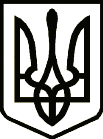 УкраїнаНОСІВСЬКА  МІСЬКА РАДА
Носівського району ЧЕРНІГІВСЬКОЇ  ОБЛАСТІВИКОНАВЧИЙ КОМІТЕТР І Ш Е Н Н Я14  травня 2019  року                     м. Носівка                                          № 148                                                                             Про відібрання малолітніх дітейта позбавлення батьківських правКеруючись статтею 34 Закону України «Про місцеве самоврядування в Україні», статтею 11 Закону України «Про забезпечення організаційно-правових умов соціального захисту дітей-сиріт та дітей, позбавлених батьківського піклування», Порядком провадження органами опіки та піклування діяльності, пов’язаної із захистом прав дитини, затвердженим постановою Кабінету Міністрів України № 866 від 24.09.2008 року, статтею 170 СКУ, враховуючи акт обстеження умов проживання від 11.05.2019 року, акт проведення оцінки рівня безпеки дитини та клопотання служби у справах дітей від 13.05.2019 року,  виконавчий комітет міської ради  в и р і ш и в: 1. Здійснити відібрання малолітніх дітей: ХХХХ, 20ХХ р.н., ХХХХ, 20ХХ р.н., ХХХХ, 20ХХ р.н., в їх батьків, ХХХХ, 19ХХ р.н., ХХХХ, 19ХХ р.н., мешканців вул. ХХХХ, с.ХХХ, Носівського району, Чернігівської області. 2. Передати ХХХХ, 20ХХ р.н., ХХХХ, 20ХХ р.н., та ХХХХ, 20ХХ р.н., службі у справах дітей міської ради для подальшого влаштування. 3. Затвердити висновок Органу опіки та піклування про доцільність позбавлення батьківських прав ХХХХ та ХХХХ відносно їх малолітніх дітей  ХХХХ, ХХХХ та ХХХХ.  4. Органу опіки та піклування Носівської міської ради звернутися до судових органів з позовною заявою про позбавлення батьківських прав ХХХХ, 19ХХ р.н., та ХХХХ, 19ХХ р.н., відносно їх дітей, ХХХХ, 20ХХ р.н., ХХХХ, 20ХХ р.н., ХХХХ, 20ХХ р.н.,  5. Дане рішення направити Носівському відділу Ніжинської місцевої прокуратури та Носівському відділенню поліції Ніжинського ВП ГУНП в Чернігівській області для відповідного реагування та вжиття заходів.6.   Контроль за виконанням даного рішення покласти  на заступника міського голови з питань гуманітарної сфери Л. Міщенко  та начальника служби у справах дітей міської ради І. Пустовгар.Міський голова                                                                     В.ІГНАТЧЕНКО